COVID-19 Relief Mini GrantThe United Way of Rockingham County (UWRC) has been committed to serving the community for many years.  Through triumphs and challenges, we mobilize those in our community to lend a helping hand by raising local dollars, to help local agencies provide local services. We work with partnering agencies within our community to help meet the needs of our friends and neighbors, all citizens of Rockingham County. We are monitoring developments of this pandemic and want to provide our assistance whenever it is possible. UWRC has established COVID-19 Relief Fund to help agencies ensure families in need can access financial resources, food, and other supports, as well as equipment needed by the agencies specifically due to COVID-19. This fund has been opened for both individual and corporate donations and is separate from our annual campaign fund.This Relief Fund is now open to take grant applications from agencies who are assisting those in our community who are most vulnerable. Funds will be disbursed to help support community-wide collaborative efforts to close gaps in existing food assistance and financial programs and to help support agencies that are providing direct and crucial services during ongoing COVID-19 State of Emergency. This distribution will come in phases until funds are exhausted. This will be Phase I.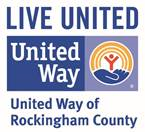 United Way of Rockingham CountyApplication for Funding Phase ICOVID 19 Urgent Relief Mini GrantSpecial Note: COVID-19 Urgent Mini Grant Requests are being funding through separate donations, not from 2019-2020 Campaign Revenues. These grants must be $1,500 or less and are to be used to meet the urgent needs of local citizens/ clients impacted by COVID-19. We encourage you to focus on meeting basic needs like food, shelter, and financial stability. United Way will continue to issue Applications for Funding as donations are made to our COVID-19 Relief Fund.To be eligible for a United Way Rockingham County Urgent Relief Mini Grant, an Organization must certify that they meet the following minimum requirements:Is a 501 (c) (3) organization, other public charity or exempt operating foundation as outlined by the US Internal Revenue Code, section 4945 and has a volunteer Board of Directors;Serves Rockingham County and will use grant funds solely within Rockingham County.Funding request is for an existing, fully operational program or an existing program that has been adapted to address the urgent needs of clients/citizens directly impacted by COVID-19 or for agency equipment (PPE) needed to serve those clientsPractices non-discriminationComplies with the USA Patriot Act (Anti-Terrorism form must be on file or included with grant application. Form may be located on UWRC website, Agency Page).Has an organized accounting system and can produce monthly financial statements.Agrees to expend monies only in ways outlined with this grant application and will complete a short report outline usage of COVID-19 urgent relief funds within 6 months of receiving funds.To be considered for funding through the United Way of Rockingham County COVID-19 Urgent Relief Grant, please include:Program Name:Primary Program Contact:Amount Requested:Number of Individuals served with these funds:What urgent community need (s) will your program address with these funds?Describe the activities you will implement to address the urgent need (s)?What specific expenses will these funds cover?What additional support may be provided to your organization to meet emerging needs?What (if any) other COVID-19 related grants have you received? Were they used for this same program? What was the amount of those grants?Please submit this application by:     Phase I Deadline is June 30, 2020 (6/30/2020)Electronically:casey@uwrockingham.orgBy Mail: (if by mail, please email address above with your intention to apply by mail)United Way of Rockingham CountyPO Box 317Wentworth, NC 27375Agency Name:Mailing Address:City/State/Zip:EIN:Phone:                                              Email:Executive Director: